-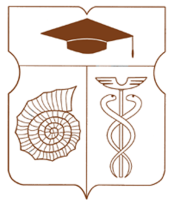 СОВЕТ ДЕПУТАТОВмуниципального округа АКАДЕМИЧЕСКИЙРЕШЕНИЕ__10 марта 2023 года __ № __08-04-2023 __О назначении даты заседания Совета депутатов муниципального округа Академический, на котором будет заслушана информация директора Государственного бюджетного учреждения Центр спорта и досуга «Орион», осуществляющего организацию досуговой, социально-воспитательной, физкультурно-оздоровительной и спортивной работы с населением по месту жительства, о работе в 2022 годуВ соответствии с пунктом 9 части 1 статьи 1 Закона города Москвы от 11 июля 2012 года № 39 «О наделении органов местного самоуправления муниципальных округов отдельными полномочиями города Москвы», частью 2 статьи 8 Закона города Москвы от 14 июля 2004 года № 50 «О порядке наделения органов местного самоуправления внутригородских муниципальных образований в городе Москве отдельными полномочиями города Москвы (государственными полномочиями)» и постановлением Правительства Москвы от 10 сентября 2012 года № 474-ПП «О порядке ежегодного заслушивания Советом депутатов муниципального округа отчета главы управы района и информации руководителей городских организаций», Регламентом реализации отдельных полномочий города Москвы по заслушиванию отчета главы управы района Академический города Москвы и информации руководителей городских организаций Совет депутатов муниципального округа Академический решил:Назначить дату заседания Совета депутатов муниципального округа Академический, на котором будет заслушана информация директора Государственного бюджетного учреждения Центр спорта и досуга «Орион», осуществляющего организацию досуговой, социально-воспитательной, физкультурно-оздоровительной и спортивной работы с населением по месту жительства, о работе в 2022 году– 25 мая 2023 года, 18 ч.00м. 2.	Направить настоящее решение в Департамент территориальных органов исполнительной власти города Москвы, а также по адресу организации, указанной в пункте 1 настоящего решения.3.	Опубликовать настоящее решение в бюллетене «Московский муниципальный вестник» и разместить на официальном сайте муниципального округа Академический www.moacadem.ru.4.	Настоящее решение вступает в силу со дня его принятия.5.	Контроль за исполнением настоящего решения возложить на главу муниципального округа Академический Ртищеву Ирину Александровну.Результаты голосования: «За» - 9  «Против» - 0  «Воздержались» - 0Глава муниципального округа Академический                                            		             Ртищева И.А. 